Конспект непосредственной образовательной деятельности по лепке  в  группе раннего возраста.Тема "Солнышко лучистое"Подготовила воспитатель Жданова И.В.
ЦЕЛИ: Учить детей передавать образ солнышка. Закреплять умение раскатывать пластилин  прямыми движениями. Развивать и укреплять мелкую моторику рук. Развивать у детей эстетическое восприятие. Воспитание интереса к лепке.ХОД ЗАНЯТИЯ:1. Организационный момент.  «Сказка о солнышке». 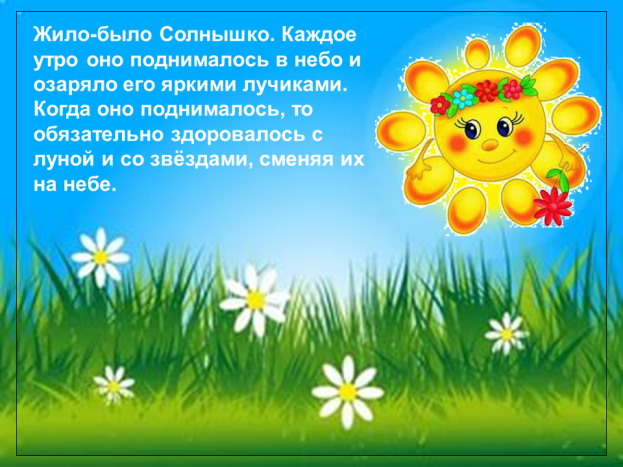 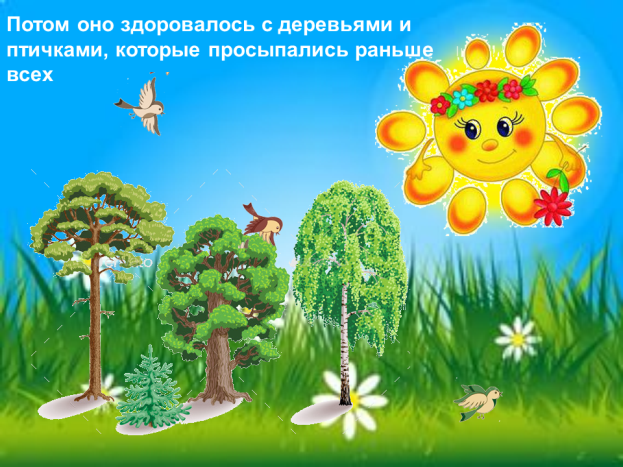 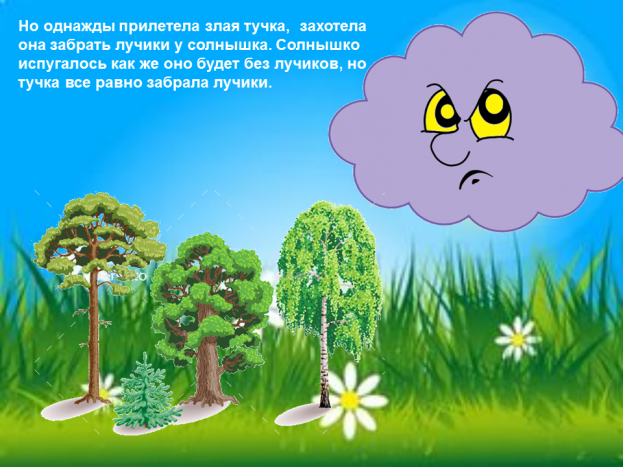 
2. - Что же теперь делать? Как помочь солнышку? - нарисуем красками или карандашом
- вырезать лучики  из цветной бумаги
- сделаем из пластилина.Воспитатель:  предлагаю немного поиграть.Игра: « Собери солнышко »
 (показ образец солнышка)
- Посмотрите на солнышко, скажите, из каких частей оно состоит?
(круг, палочки-лучики)
- Какого цвета солнышко? (желтого)
- Почему солнышко желтого цвета? (потому что цвет теплый, всех согревает)
- Я сейчас вам покажу, как сделать солнышку лучики. Берем  кусочек и раскатываем прямыми движениями. У нас получилась колбаска. Мы прикладываем колбаску к краю круга и придавливаем сверху. Получился лучик солнышка. Но у солнышка много лучиков и нам нужно сделать несколько лучиков. (показ) 
 Практическая деятельность.
- Теперь мы можем приступить к работе. ( в ходе самостоятельной деятельности поощряю детей, помогаю неуверенным детям)